ACA — Checklist** IMPORTANT — IF YOU RECEIVED FORM 1095-A, 1095-B or 1095-C, WE MUST RECEIVE A COPY ** 
You will receive Form 1095-A if you received your health insurance through the exchange in 2016______ Check here if you, your spouse, and all dependents claimed on your tax return obtained minimum essential coverage (defined below) for all 12 months of 2016.Dependents (including spouse) covered:Minimum Essential Coverage Defined:Employer-sponsored coverage that is the equivalent of a "Bronze" plan (60% covered by insurance)Medicare and Medicaid                                                     Peace Corps PlanCoverage purchased on the Healthcare Exchange               TRICARE and Department of Defense Plans         Children's Health Insurance Program (CHIP)Coverage obtained through (check all that apply)_____Employer_____Healthcare Exchange_____Medicare_____Other (provide details) ______________________________________________________                Name of Provider (s):____________________________________________________ * * * * * * * * * * * * * * * * * * * * * * * * * * * * * * * * * * * * * * * * * * * * * * * * * * * * * * * * * * * * * * * * * * * *_______ Check here if your entire family was NOT covered for the full year with minimum essential health care coverage, and enter information for all family members who are not covered, or are exempt from the requirement to maintain health coverage. Enter either the Exemption Certificate Number issued by the Marketplace, or the Other Exemption Type you are claiming. Mark Full Year if the coverage or exemption is for the entire year; otherwise, indicates the Start Month and End Month.Exemption	Other            Full      Start        EndSocial Security No.	First Name	Last Name	Number	Type*	Year	Month    Month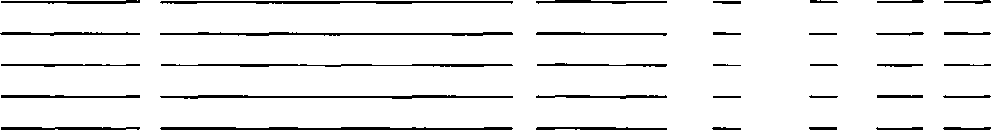 *Other Exemption Type Codes:A = Unaffordable CoverageB = Short Coverage Gap (< 3 months)C = Exempt Non-citizenD = Health Care Sharing MinistryE = Indian Tribe MemberF = Incarcerated IndividualG = Hardship (combined coverage unaffordable, initial open enrollment, CHIP)H = Medicaid/TRICARE/Fiscal Year Employer Plan